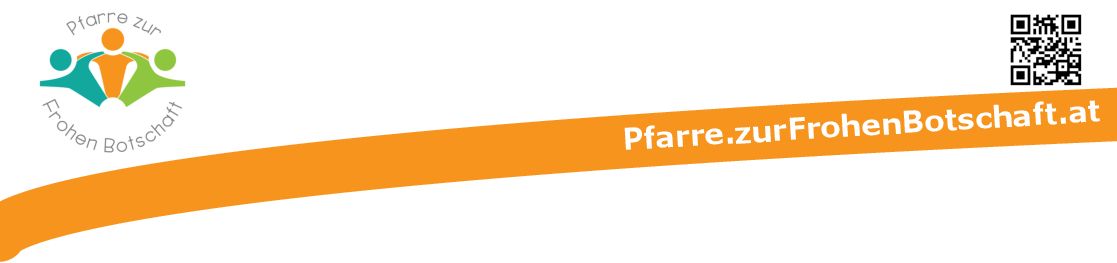 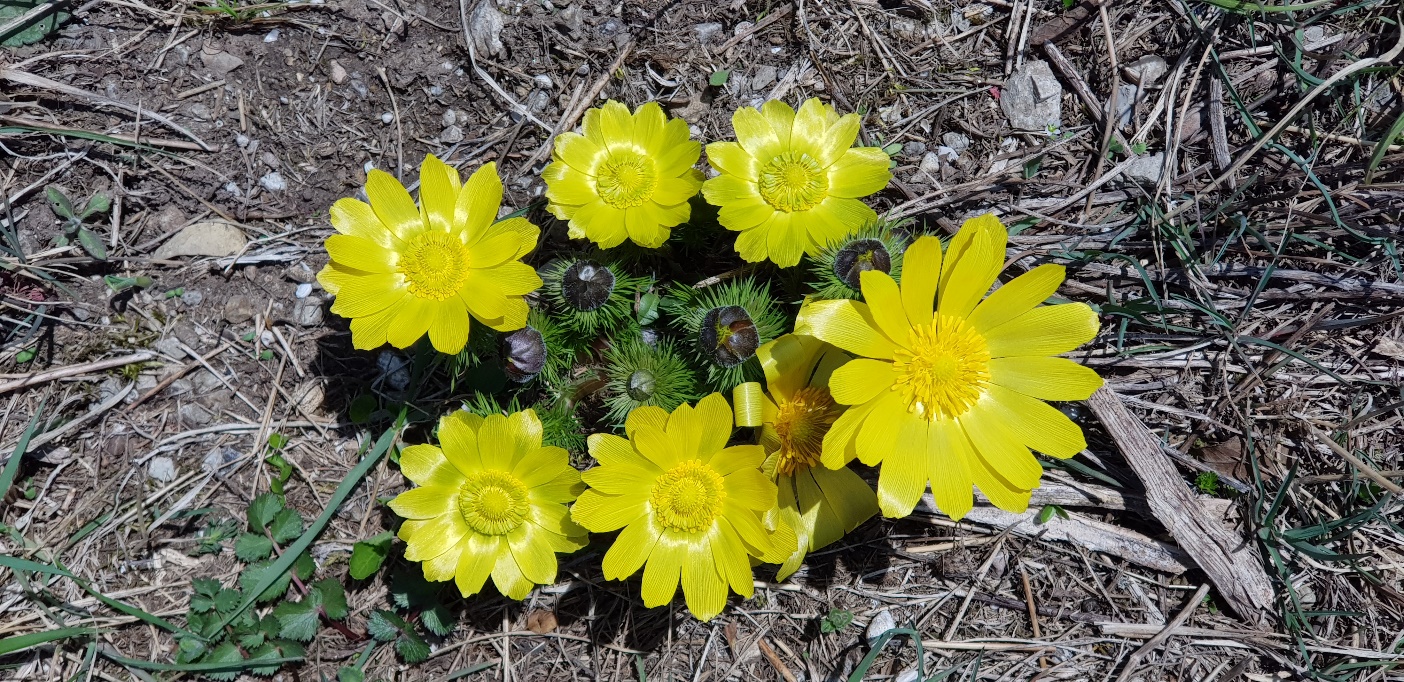 Herzliche Einladung zur Entdeckungsreise"Wilde Frühlingsboten" - unsere Exkursionsflora im FrühlingFührung durch André De Roam Samstag, 16. 3. 2019Treffpunkt: Vor dem Eingang des Oberen BelvedereZeitrahmen: 1400 bis ca. 1600 Uhr